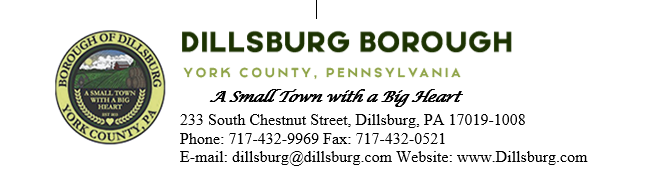 COUNCIL MEETING AGENDA June 13th,  2023Call to OrderInvocationSalute to the FlagRoll Call of MembersApproval of the AgendaApproval of the MinutesCommittee Meeting- May 2 2023Council Meeting- May 9 2023Public Comment- 5 Minutes per Valid SpeakerDepartment ReportsPoliceEMSFire DepartmentsTreasurerPlanning CommissionDillsburg Area AuthorityCommunity GroupsNEMASolicitorEngineerTax CollectorBorough Staff ReportMayor’s ReportPresident’s ReportPublic SafetyPublic Works CommitteeBids for Tree Removal by PavilionBids for S Baltimore StAdministrative CommitteeOld BusinessNew BusinessAdjournment